 P r o p o z i c e BOUVIER  CLUB BOHEMIA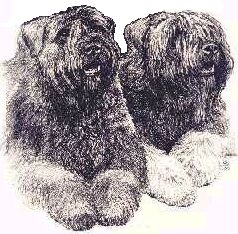  pořádá vneděli  2. 10. 2022SPECIÁLNÍ VÝSTAVUFlanderských a ardenských bouvierů        	se zadáním CAC, Vítěz speciální výstavy, BOB          v areálu kynologického klubu Hlučín-RovninyPři výstavě se uskuteční svod a bonitace.ROZHODČÍ: Petr Řehánek(CZ) (změna vyhrazena)I. UZÁVĚRKA PŘIHLÁŠEK:	21. 8. 2022II. UZÁVĚRKA PŘIHLÁŠEK:  4. 9. 2022Přihlášky zasílejte na adresu:		Šárka Adámková						Rovniny 54A						74801 HLUČÍN						     605 428 655email: sarkaadamkova@seznam.czTřídy: 	Rozdělení do tříd podle výstavního řádu ČMKU (jsou uvedeny v přihlášce);Zadávané tituly a čekatelství :	Vítěz speciální výstavy, BOB (Best of breed), BOJ (Best of Junior), BOV (Best of veteran)Na výstavě budou zadávána čekatelství: CAJC, CAC; R- CAC-ČR, Udělení titulů není nárokové. Soutěže:chovatelská skupina - pro nejméně 3 jedince, kteří byli na výstavě posouzeni, pocházející od jednoho chovatele a minimálně ze dvou různých otců nebo matek; Chovatelskou stanici je možno přihlásit ve výstavní kanceláři v den výstavy do 12.00 hodin.nejhezčí veterán - vybírá se mezi nejlepším psem a fenou;nejlepší pár – pro psa a fenu v majetku jednoho majiteleVýstavní poplatky:za prvého psa včetně katalogu                       700,-  (I. uzávěrka)                                                                 800,-  (II.uzávěrka)za dalšího psa (bez kat.stejný maj.)                 600,- (I. uzávěrka)                                                                 700,- (II.uzávěrka)PŘI PLATBĚ UVÁDĚJTE VARIABILNÍ SYMBOL: číslo vašeho mobilního telefonuVýstavní poplatky zasílejte na účet 168177459/0300 ! Přihlášky došlé bez dokladu o zaplacení nebudou přijaty!Pokyny pro vyplňování přihlášek:Přihlášky se vyplňují psacím strojem nebo hůlkovým písmem. Nečitelné přihlášky budou vráceny. Za nesprávně vyplněnou přihlášku nebere pořadatel odpovědnost.Na přihlášce musí být nalepen doklad o zaplacení výstavního poplatku, jinak bude přihláška vrácena. Pes může být přihlášen pouze do jedné třídy.Třídu pracovní a vítězů je nutno doložit kopií certifikátu o vykonané zkoušce, nebo přiděleném titulu opravňujícího zařadit do těchto tříd. V případě, že přihláška nebude obsahovat tyto doklady bude pes přeřazen do třídy otevřené. Certifikát pro třídu pracovní získáte za poplatek na ČKS. Přijetí psa na výstavu bude potvrzováno. Přijetím přihlášky podléhá vystavovatel všem ustanovením výstavního řádu ČMKU a těchto propozic. Přihlašovatel souhlasí s tím, že údaje poskytnuté pořadateli výstavy budou použity v katalogu výstavy.K přihlášce na výstavu je nutno přiložit fotokopii průkazu původu psa. Všeobecná ustanovení:Výstava je přístupná psům a fenám plemene  flanderský a ardenský bouvier zapsaných v knihách uznaných FCI, kteří dosáhli v den výstavy stáří požadovaného pro zařazení do třídy. Importovaní psi do ČR musí být zapsáni v české plemenné knize. Pořadatel výstavy nezodpovídá za škody způsobené psem nebo vystavovatelům, ani za úhyn nebo ztrátu psa. Volné pobíhání psů není dovoleno. Výstavní výbor může bez udání důvodu odmítnout přijetí přihlášky. Změny exteriéru psa, prováděné nadměrným lakováním, tónováním srsti a dlouhodobé vyvazování psů na stolech jsou zakázány. Z výstavy se vylučují háravé feny, feny ve vyšším stupni březosti, kojící feny a jedinci s operativním nebo jiným veterinárním zákrokem k odstranění vady v exteriéru psa.Pokud není v propozicích uvedeno jinak, platí ustanovení výstavního řádu ČMKU. V případě, že by se výstava nekonala z objektivních příčin, budou poplatky použity k uhrazení nákladů výstavy. Vystavovatel souhlasí se zveřejněním své adresy v katalogu.Veterinární předpisy:Předvedená zvířata musí být vybavena veterinárním průkazem (pasem), ve kterém je potvrzeno, že zvíře bylo očkováno proti vzteklině nejméně před 30 dny a ne déle než v období 1 roku a je v imunitě proti psince a parvoviroze. Protesty:Protest proti rozhodnutí rozhodčího není přípustný. Protestovat lze pouze z formálních důvodů porušení výstavních předpisů a propozic. Protest musí být podán písemně, současně se složením jistiny 1000,- Kč pouze v průběhu výstavy. Nebude-li protest uznán, jistina propadá ve prospěch pořadatele výstavy.Inzerce ve výstavním katalogu:Cena inzerátu - 	celá strana A5	400,- Kč		1/2 strany A5	200,- Kč		3/4 strany A5	300,- Kč		1/4 strany A5	100,- KčV případě zájmu můžete na tuto výstavu věnovat poháry, příp. další ceny, dle Vašeho zvážení a to jménem Vaším nebo Vaší chovatelské stanice – bude zveřejněno na poháru a v katalogu. Pokud máte o sponzoring zájem kontaktujte: Šárka Adámková, Rovniny 54A,748 01 Hlučín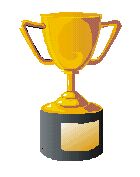 tel. 605 428 655 nebo mail: sarkaadamkova@seznam.czPřihláška na Speciální  výstavu v Hlučíně 2. 10. 2022PES / FENA*					Třídy: (*vhodné zakroužkujte)-pro zařazení do třídy vítězů platí - mezinárodní, nebo národní šampion, národní nebo Klubový vítěz a Vítěz speciální výstavy;- pro zařazení do třídy pracovní musí být přiložena kopie certifikátu;- třída mimo konkurenci se otvírá pro psy a feny, kteří se chtějí na výstavě pouze prezentovat, ale nechtějí již zasahovat do konkurence.Jméno přihlášeného psa a název chovatelské staniceZkratka plemenné knihy a č. zápisu				Datum narození				BarvaTituly						ZkouškyOtecMatkaChovatel (jméno a příjmení)Majitel (jméno a příjmení)Adresa majitele včetně PSČ- - - -- - - - - - - - - - - - - - - - - - - - - - - - - -  - - - - - - - - - - - - - - - - - - - - - - - - - - - - - - - - - - - - - - - - - - - - - - - - - - - - - - - - - - - - - - - - - - -E-mailová adresaPřihlášku vyplňte na stroji nebo hůlkovým písmem!Nezapomeňte připojit fotokopii průkazu původu psa! Při zařazování do třídy pracovní a vítězů přiložte také kopií certifikátu opravňujícího k zařazení do těchto tříd.Prohlašuji, že jsou mi známa ustanovení propozic a výstavního řádu ČMKU a že se jim podrobuji. Zároveň souhlasím se zveřejněním svého jména a adresy v katalogu výstavy.Datum:		......................................		Podpis majitele:		..........................................Podle propozic poukazuji tyto výstavní poplatky:Neúčast na výstavě z jakýchkoli příčin nemůže být důvodem k nároku na vrácení výstavních poplatků. Pro každého psa vyplňte samostatnou přihlášku a doporučeně zašlete na adresu: 					Šárka Adámková					Rovniny 54A					74801 HLUČÍN					605 428 655 sarkaadamkova@seznam.cz Na této adrese získáte rovněž informace o možnosti věnovat některý z pohárů pro vítěze jménem Vaším nebo Vaší chovatelské stanice.PROGRAM:7.30-8.30přejímka psů8.45zahájení výstavy9.00posuzování za prvého psa včetně katalogu člena BCB500,- (I. uzávěrka)600,- (II.uzávěrka)za druhého a další psy člena BCB400,- (I. uzávěrka)    500,- (II.uzávěrka)za psa ve třídě mimo konkurenci,soutěže                    100,- (I.uzávěrka)200,- (II.uzávěrka)za psa ve třídě veteránů a dorostu a puppy300,- (I.uzávěrka)500,- (II.uzávěrka)štěňat*dorostu*mladých*mezitřída*otevřená*pracovní*mimo*konkurencivítězů*veteránů*4-6měsíců6-9 měsíců9 -18 měsícůCAJCod 15 -do 24měsícůCACnad 15 měsícůCACnad 15 měsícůCACbez nároku na titulynad 15 měsícůCACnad 8 letZa prvého psa vč. katalogu:.......................................Zde nalepte doklad o zaplacení. Bez tohotoZa druhého a další psy:..............................................dokladu nebude přihláška přijata!Inzerce:.......................................................................